МІНІСТЕРСТВО ОСВІТИ І НАУКИ УКРАЇНИХАРКІВСЬКИЙ НАЦІОНАЛЬНИЙ УНІВЕРСИТЕТ МІСЬКОГО ГОСПОДАРСТВА імені О. М. БЕКЕТОВАГ. А. КоровкінаАРХІТЕКТУРНА КОМПОЗИЦІЯКОНСПЕКТ ЛЕКЦІЙ(для студентів 1 курсу денної форми навчанняосвітньо-кваліфікаційного рівня бакалавр спеціальності191- Архітектура та містобудування)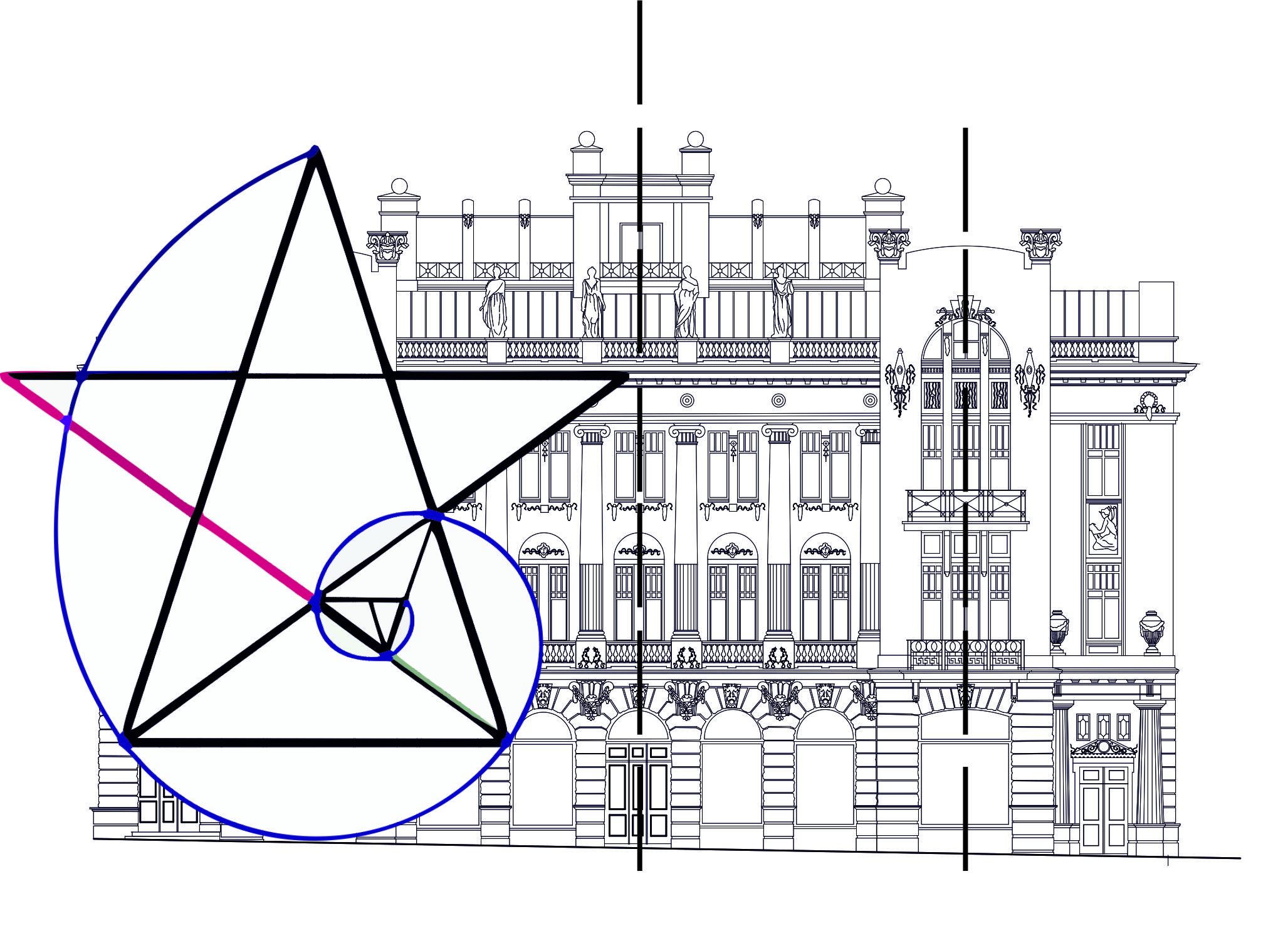 ХарківХНУМГ ім. О. М. Бекетова2021Коровкіна Г. А. Архітектурна композиція: конспект лекції для студентів 1 курсу денної форми навчання зі спеціальності 191 – Архітектура та містобудування / Г. А. Коровкіна; Харків. нац. ун-т  міськ. госп-ва ім. О. М. Бекетова. – Харків : ХНУМГ ім. О. М. Бекетова, 2021. – 100 c.Автор:Г. А. КоровкінаРецензент:О. М. Дудка,  кандидат архітектури, доцент кафедри архітектури будівель і споруд та дизайну архітектурного середовища Харківського національного університету міського господарства імені О. М. БекетоваРекомендовано кафедрою Основ архітектурного проектування, протокол № 1  від 29 серпня 2020 року© Г. А. Коровкіна, 2021© ХНУМГ ім. О. М. Бекетова, 2021